The Very Hungry Caterpillar Foundation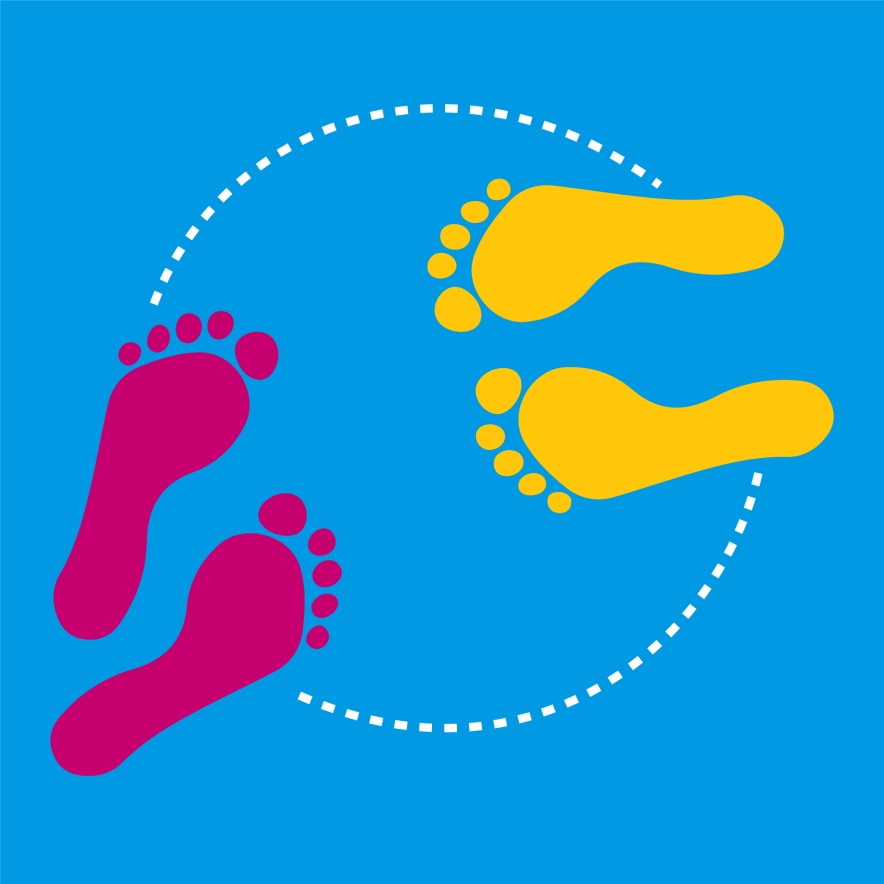 Authorised and published by the Victorian Curriculum and Assessment Authority
Level 7, 2 Lonsdale Street
Melbourne VIC 3000© Victorian Curriculum and Assessment Authority [2017]No part of this publication may be reproduced except as specified under the Copyright Act 1968 or by permission from the VCAA. Excepting third-party elements, schools may use this resource in accordance with the VCAA educational allowance. For more information go to: www.vcaa.vic.edu.au/Pages/aboutus/policies/policy-copyright.aspx. The VCAA provides the only official, up-to-date versions of VCAA publications. Details of updates can be found on the VCAA website: www.vcaa.vic.edu.au.This publication may contain copyright material belonging to a third party. Every effort has been made to contact all copyright owners. If you believe that material in this publication is an infringement of your copyright, please email the Copyright Officer: vcaa.copyright@edumail.vic.gov.auCopyright in materials appearing at any sites linked to this document rests with the copyright owner/s of those materials, subject to the Copyright Act. The VCAA recommends you refer to copyright statements at linked sites before using such materials.The VCAA logo is a registered trademark of the Victorian Curriculum and Assessment Authority.Topic:	The Very Hungry CaterpillarLevel:	FoundationVictorian CurriculumHealth and Physical Education Content descriptionsPractise fundamental movement skills and movement sequences using different body parts and in response to stimuli in indoor … settings (VCHPEM064)Identify and describe how their body moves in relation to effort, space, time, objects and people (VCHPEM067)Use trial and error to test solutions to movement challenges (VCHPEM069)Achievement Standard (extract only)By the end of Foundation Level, students… describe how their body responds to movement. … They perform fundamental movement skills and solve movement challenges.The Arts: DanceContent descriptionsUse fundamental locomotor and non-locomotor movements, body parts, bases and zones to explore safe movement possibilities and dance ideas (VCADAE017)Use choreographic devices to organise movement ideas and create dance sequences (VCADAD018)Respond to dance, expressing what they enjoy and why (VCADAR020)Achievement Standard (extract only)By the end of Foundation, students make and perform dance sequences and demonstrate safe dance practice. Students describe what happens in dance they make, perform and view.Teaching and learning activitiesThe following teaching and learning activities are designed to teach knowledge, skills and understandings relating to Health and Physical Education and The Arts: Dance for the Foundation Level. IntroductionThese activities should be delivered across several sessions. A total of about 45 to 60 minutes should be allowed for the introduction and practical activities. The responding (discussion, literacy) aspects of the activities will require about five minutes per session or stage.Read the story of The Very Hungry Caterpillar to the class. (see Resources)Develop a discussion around the following topics:Why the caterpillar might be so hungry How do caterpillars move?How do caterpillars grow and change?What is a cocoon?How do butterflies move?Activity 1: Warm upConduct an activity to enable students to warm up and prepare their body and mind for their dance. For example play a game of jungle animals by telling students that they are to move like an animal. Display posters or project images to inform and/or remind students about each animal. Provide students with a range of actions that they can perform such as:stretching up tall like a giraffe swinging a trunk like an elephantrunning fast like a tigerscratching like a monkey slithering like a snakeflapping their arms like a butterfly.Activity2: The CaterpillarBriefly discuss words that represent the types of movement that a caterpillar makes such as: sliding, inching, curling, wiggling, crawling, rolling, pulling, pushing.Students explore ideas for re-telling the story through movement. For example, they begin by moving as a caterpillar exploring movements such as eating, feeling very full, feeling ready to sleep and spinning a cocoon. Students work in pairs and at the end of the allotted time show their ideas to other groups. For example they might explore:body shapes for a caterpillarlocomotor movements that represent  ways a caterpillar movesspinning and creating their own cocoonmovements that happen at different levels (high, medium and low) and with different dynamics (fast and slow).Activity 3: Breaking FreeNext, students explore movement possibilities for expressing ideas about how the caterpillar will move and feel about being confined within the cocoon. They will also create movement to show how the caterpillar might feel when it breaks free and is changed into a butterfly.For example students could:create a body shape representing their hibernation in the cocoon and explore ideas for moving within the cocoonbreak free of their cocoon focusing on elements of dance such as space and force. Use terms such as: squirm, wriggle, fidget, inflate, push, grow, swell, burst, pop, to assist students in their movement explorationbegin to explore movement as a newly formed butterfly including:locomotor movement to represent flight, such as twisting, turning, landing, leapingqualities of movement of the butterfly such as - soft, light, float, glide, gentle. Encourage students to move lightly when performing their locomotor movements by moving on the balls of the feet where possible.levels of movement in space such as high, low, medium.Activity 4: Butterfly DanceUsing scarves as wings students work in pairs to create movement sequences as butterflies. They share their work with another group. The movement sequence could include;locomotor or travelling movements showing flight and two other movements of choicetwo different levels of movementEncourage students to safely:explore moving as a butterfly with scarves as wingsdevelop their own ‘butterfly’ dance including flight movements and two other locomotor movementstell a story through their dancemove from one level to another level in their dance, for example low to high or medium to lowAt the end of this session students take turns to perform their dance to another group.Activity 5: Cool downAfter each practical session provide an opportunity for students to cool down by focusing on slow movements and stretching followed by a period of relaxation. For example revisit the slow movements and stretching examples of the warm up game of jungle animals, this time imagine the animals at the end of the day, preparing for sleep.Activity 6: Responding Students describe their movements, for example selecting vocabulary from a list, drawing, using technology to create an animation or talking to somebody about their dance.Students could respond by:describing  how their body moveddiscussing with their partner or another group how they made their body move and whycommenting on other groups dance sequences for example completing the sentences:I enjoyed the dance because …My favourite movement in the dance was …This activity can be undertaken at the end of each session. Students might begin by describing their own dance and then use structured sentences (I enjoyed …) to describe movements in the other groups’ dance.Assessment ideasPre-assessmentAsk students to draw the life-cycle of a caterpillar/butterfly and to talk about why the caterpillar might be very hungry. Use this to assess the students’ understanding that creatures can change shape and form. Ongoing formative assessmentAsk students to use words and/or images to express their feelings about each section of the dance (The Caterpillar, Breaking free and The Butterfly dance). The words and images could be displayed around the room as stimulus and students might move to the word or image that best represents their feelings. Use this to assess students’ ability to express their response to dance. Summative AssessmentAsk students to re-create the story of The Very Hungry Caterpillar through a series of locomotor and non-locomotor movements using different body parts. Refer to the assessment rubric on page 6 to identify where students are located on the Victorian Curriculum continuum.ResourcesTextThe Very Hungry Caterpillar – Eric Carle (2001), Penguin Books Ltd. ISBN: 9780140569322EquipmentClass set of coloured scarves – two per student (optional)Teacher informationAusdance, Safe Dance factsheets contain basic information about a creating safe dance environment and strategies for minimising the risk of accident and injury. Australian Sports Commission, Move to dance booklet provides information about teaching dance, including information about safety, equipment and strategies for conducting dance lessons.Ideas for additional Victorian Curriculum linksScienceThis lesson could be extending to teach aspects of the Science Curriculum relating to the Biological sciences strand.Content descriptionsLiving things have a variety of external features and live in different places where their basic needs, including food, water and shelter, are met (VCSSU042)Living things grow, change and have offspring similar to themselves (VCSSU043)Achievement Standard (extract only)By the end of Level 2, students … identify and describe examples of the external features and basic needs of living things. They describe how different places meet the needs of living things.Assessment Rubric: 	The Very Hungry Caterpillar (Foundation)	Relevant element of the Achievement StandardsRelevant element of the Achievement StandardsRelevant element of the Achievement StandardsRelevant element of the Achievement StandardsFoundationLevel 2Health and Physical EducationHealth and Physical EducationHealth and Physical EducationHealth and Physical EducationBy the end of Foundation Level, students… describe how their body responds to movement. …They perform fundamental movement skills and solve movement challenges.By the end of Level 2, students ... demonstrate fundamental movement skills in different movement situations and test alternatives to solve movement challenges. They perform movement sequences that incorporate the elements of movement.The Arts - DanceThe Arts - DanceThe Arts - DanceThe Arts - DanceBy the end of Foundation Level, By the end of Foundation, students make and perform dance sequences and demonstrate safe dance practice.Students describe what happens in dance they make, perform and view.By the end of Level 2, students use the elements of dance and fundamental movement skills to make and perform safely, dance sequences that express ideas.Students communicate about dances they make, perform and view, and discuss where and why people dance.Assessment RubricAssessment RubricAssessment RubricAssessment RubricCategoryProgressing towards Foundation students can:At Foundation students can:Progressing  towards level 2 students can:At level 2 students can:Performs fundamental movement skills to solve movement challengesperform some fundamental movementsconsistently perform some fundamental movement skillsdemonstrate the ability to consistently contact the ground with the balls of the feetdemonstrate the fundamental movements selected for their dancedemonstrate the ability to consistently contact the ground with the balls of the feet showing some elevation of movementconsistently perform fundamental movements selected for their danceshow elevation of movement while maintaining balanceCreate and perform a dance sequence perform a dance with at least two movements that represent a caterpillar and/or a butterfly create and perform a dance sequence of at least three movements embodying a caterpillar and/or a butterflycreate and perform with flow a dance sequence of at least three movements embodying a caterpillar and/or a butterflycreate and perform movement sequences that incorporate the elements of movement to communicate dance ideasDemonstrates different levels and dynamics of movementdemonstrate movement at one leveluse movements with different dynamicsdemonstrate at least two levels of movementdemonstrate contrasting dynamicsdemonstrate contrasting levels of movementattempt to match dynamics to the ideas being communicatedstudents use the elements of dance to make and perform safely, dance sequences and express ideasmatch dynamics to the ideas being communicatedResponding  to dance use simple terms and/or images to describe how their body moved describe how their body moved and what they enjoyeddescribe how their body moved and why they chose specific movementsdescribe what happens in dances they make,  perform and view